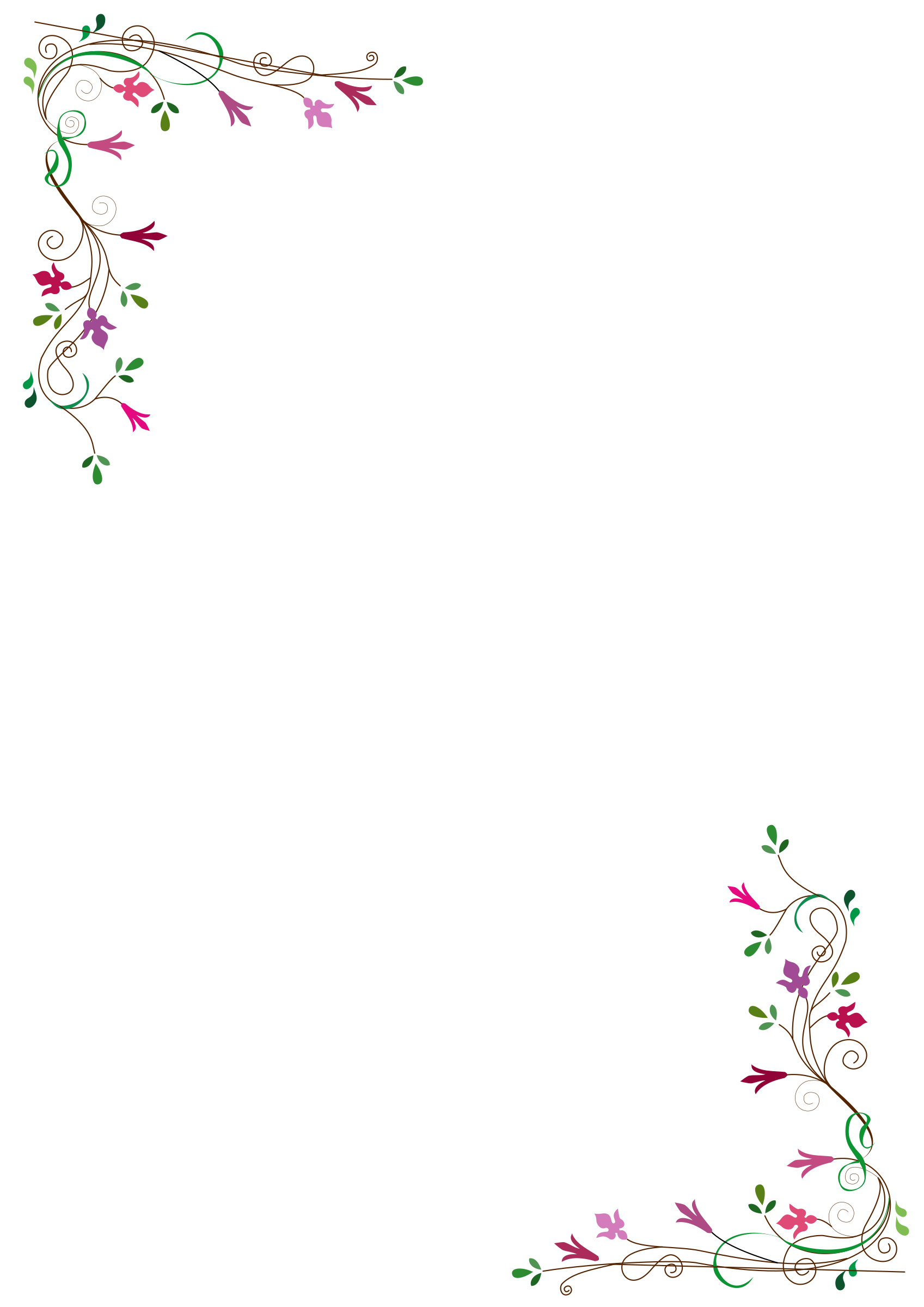 P.s. 42Parent Teacher AssociationInvites You To Our 11th Annual Gift AuctionFriday, March 24, 20177:00pm – 11:30pmGRAND PLAZA23 Nelson Avenue$70.00 per personChecks or Money Orders only will be accepted(made payable to the P.S. 42 PTA) Price includes: Sit down dinner, open bar, D.J. &Sheet of low tier ticketsReserve your table of 10 today Seating is limited – RSVP by March 7, 2017 ----------------------------------------------------------------------------------------------------------------------------------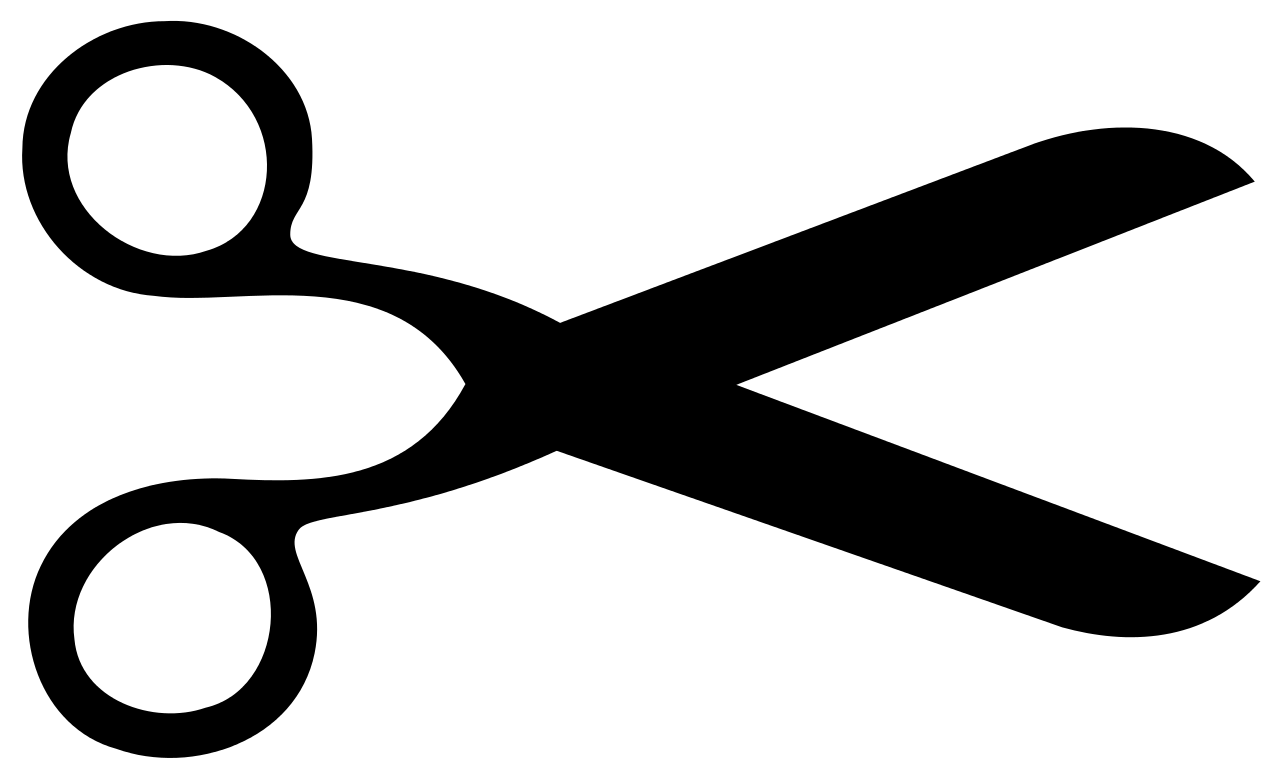 Table Captain’s Name 1. _____________________________ Phone: ____________________________Child’s Name and Class ______________________________	2. ________________________________________ 3. _________________________________	4. ________________________________________ 5. _________________________________	6._________________________________________7. _________________________________	8.  ________________________________________9.  _________________________________			10. ___________________________________